Тест «Знатоки дорожных знаков»ВОПРОС  1 Какой из этих дорожных знаков  относится к предписывающим?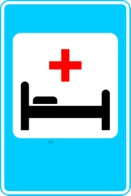 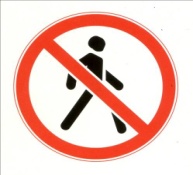 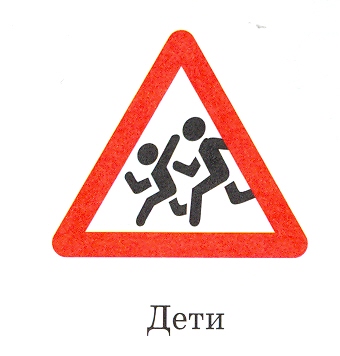 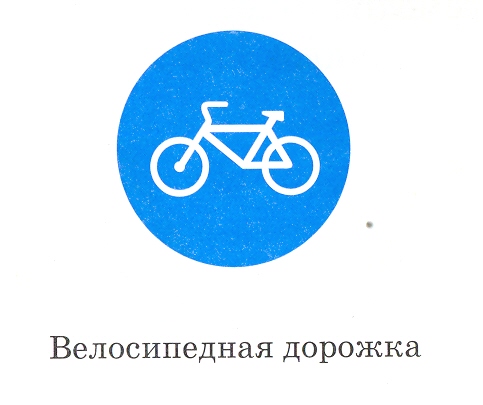           А                                  В                               С                                DВОПРОС  2 Что обозначает этот дорожный знак?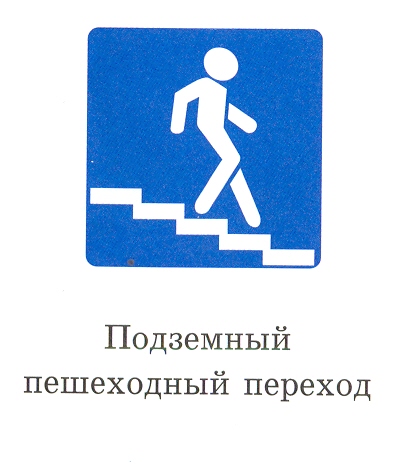 А. ЛестницаВ. Подземный переходС. Наземный переходВОПРОС  3 Какой из этих знаков «лишний»? Почему?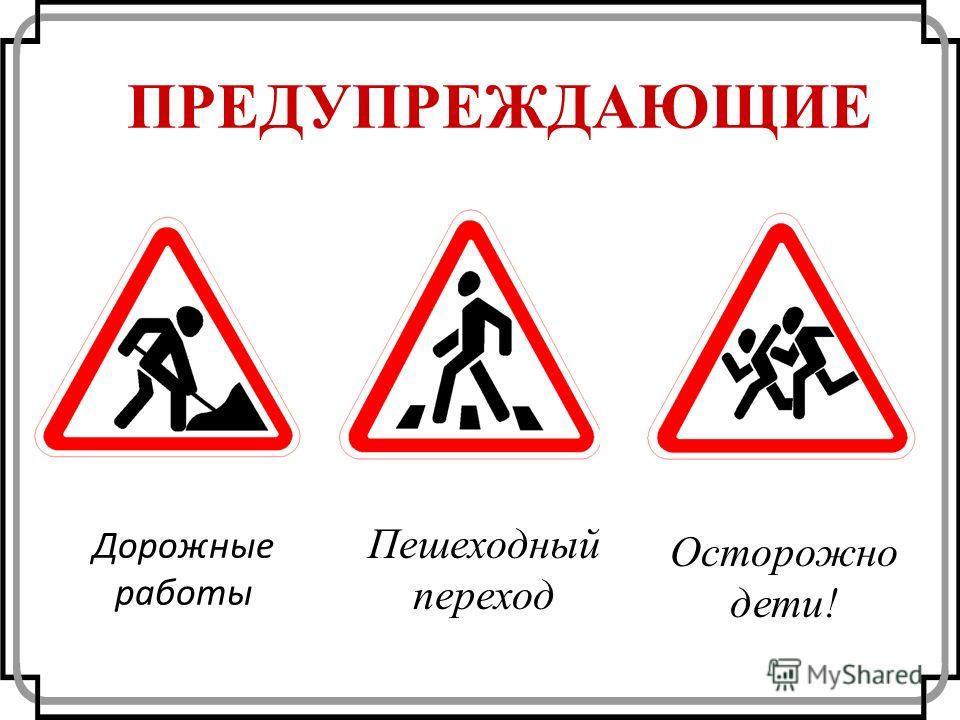 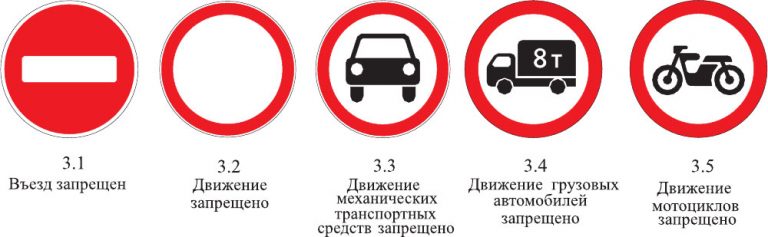     А                       В                       С                         DВОПРОС  4Назовите знак, который запрещает движение на велосипедах.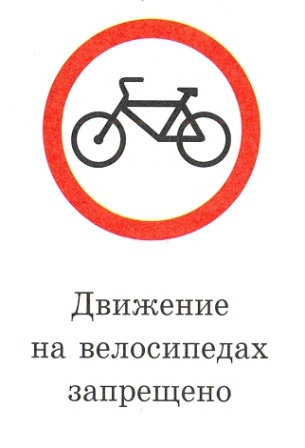 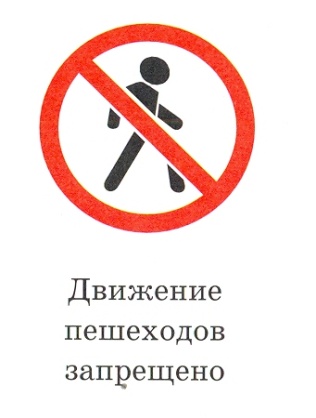             А                             В                             С                            D     ВОПРОС  5 Как нужно переходить дорогу, если нет светофора?А. Нужно посмотреть налевоВ. Нужно посмотреть сначала налево, потом направоС. Нужно посмотреть направоD. Нужно посмотреть сначала направо, потом налевоВОПРОС  6Какого дорожного знака  не существует?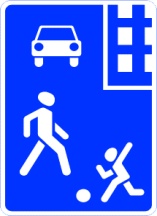 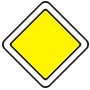 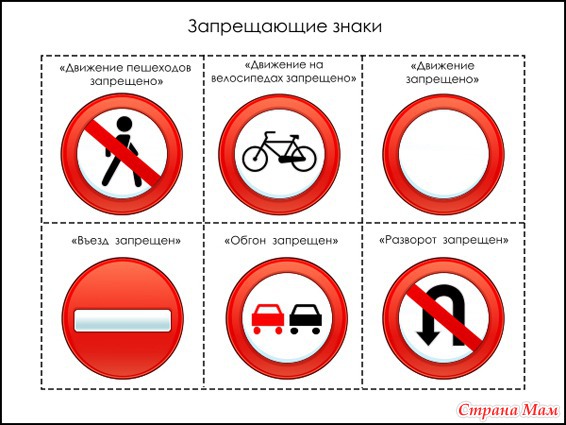 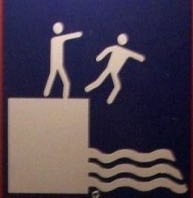        А                           В                            С                               DВОПРОС  7Как определить на улице где находится остановка общественного транспорта?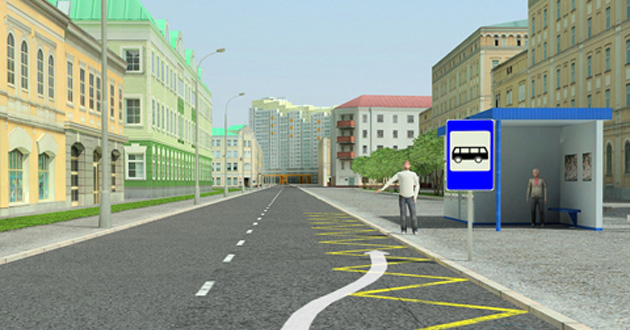 А. По дорожному знаку "Остановка автобуса"В. Там, где стоит много людейС. Рядом с пешеходным переходомВОПРОС 8Сколько сигналов у пешеходного светофора?А. 1В. 3С. 2 ВОПРОС 9Как на проезжей части улиц и дорог обозначен пешеходный переход? А. КвадратамиВ. ТреугольникамиС. ПолоскамиD. КругамиВОПРОС 10Является ли тротуар частью дороги?А. ЯвляетсяВ. Не являетсяС. Не является, если отделён от неё газономD. Является, если там ездят машиныОТВЕТЫ:АВВ, т.к относится к группе «Запрещающие знаки»СВDАСС А